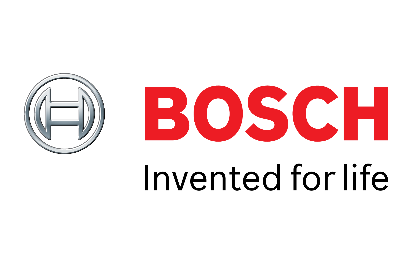 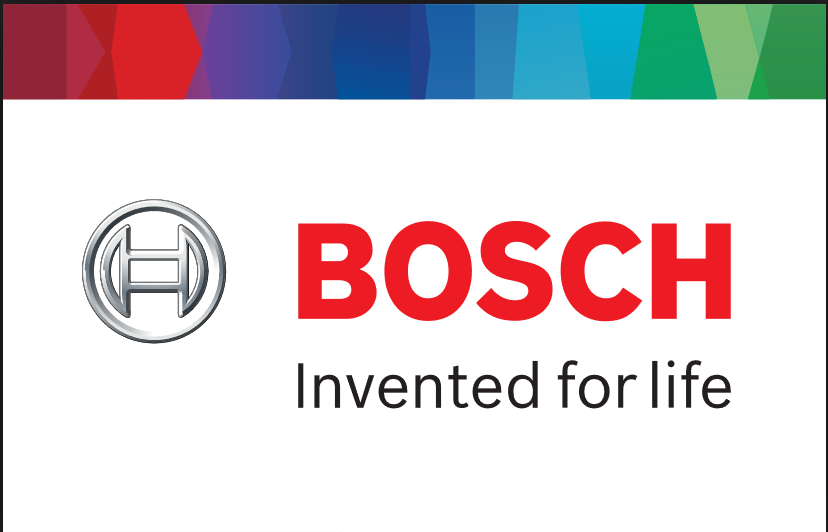 Intern, Regional Sales Controlling – Video Systems & SolutionsCompany:  	Robert Bosch (SEA) Pte Ltd			  
11 Bishan Street 21, Singapore 573943Designation: 	Intern, Sales ControllingJob Period:	6 months, from 1st April 2023 (exact dates can be discussed during interview) Job DescriptionResponsible for generating reports (SAP R3, SAP Business Warehouse, Power BI, Excel) periodically and as and when requiredSupport in sales forecast processSupport in credit management processSupport in project pricing and discount management processSupport in compliance topicsSupport in month end closing and reporting processSupport in year-end closing and reporting processProcess improvementsAd-Hoc analysisRequirementsAble to work full time for a period of at least 6 monthsUndergraduate studies in in Business, Accountancy, Finance and or related disciplinesExcellent Microsoft Excel skills (advanced formulas, pivot table)Good communication skills to communicate with APAC countries' associatesStrong sense of responsibility, ability to prioritize and work within given deadlinesPowerBI skills advantageousEligibility:Candidate should fulfil the visa requirements for employment in Singaporehttp://www.mom.gov.sg/passes-and-permits/work-pass-exemption-for-foreign-studentsApplicant must be enrolled throughout internship period, or plan to pursue further studiesFor foreign students studying overseas, you must be eligible for the Work Holiday Programme (WHP)http://www.mom.gov.sg/passes-and-permits/work-holiday-programme/eligibility 